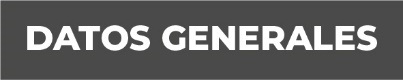 Nombre Orquídea Vidaña GonzálezGrado de Escolaridad Maestría en Derecho constitucional Penal.Cédula Profesional (Licenciatura) 09078964Cédula Profesional (Maestría) en Tramite.Teléfono de Oficina 921-21-14-900. Ext. 5005Correo Electrónico  Formación Académica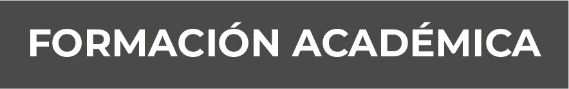 2006-2010Universidad del Golfo de México “UGM” Estudios de Licenciatura en Derecho.2006-2010Instituto veracruzano de Educación Superior. Estudios de Técnico Básico en Criminología y Criminalística.2016-2018Centro Veracruzano de Investigación y Posgrado. Estudios de Maestría en Derecho Constitucional Penal.Trayectoria Profesional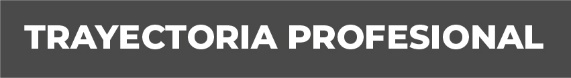 2010 al 2011Auxiliar de Director Jurídico del H. ayuntamiento de Catemaco, Veracruz. 2011 al 2014Personal de Confianza. En la Agencia del Ministerio Publico de la federación (PGR) en la ciudad de San Andrés Tuxtla, Veracruz. 2014 al 2015Fiscal Investigadora en Delitos Diversos. En el IV distrito judicial de Huayacocotla, Veracruz.2015 al 2016Fiscal facilitadora en el XIX Distrito judicial de San Andrés Tuxtla, Veracruz.  2016 a la FechaFiscal Orientadora en la Unidad de Atención Temprana. Adscrita al Vigésimo primer Distrito judicial de Coatzacoalcos, Veracruz. Conocimiento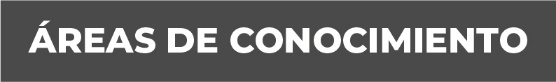 -Derecho Constitucional.-Derecho Penal.-Derecho penal Federal.-Criminología y criminalística de capo.-Mecanismos Alternativos de solución de controversias. En el NSJP-Derechos humanos y género.